УТВЕРЖДЕНО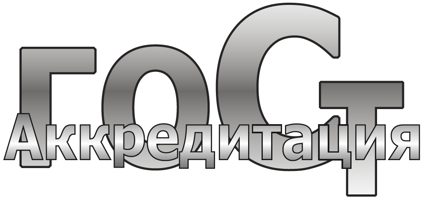 Генеральным директором ООО «ДСААиПС»и руководителем ЦОС.Введено в действие Приказом «01» декабря 2020г. № Р/04-20Правила аттестации персонала в области неразрушающего контроля ДП 03.22.2020Оглавление1. Предназначение.	32. Область применения и ответственность.	33. Нормативные ссылки	34. Термины и определения. Обозначения и сокращения	45.  Описание процедуры аттестации персонала.	75.1 Общие положения.	75.2 Функции работодателя.	95.3. Требования к кандидатам на аттестацию	95.4  Квалификационные требования к персоналу в области неразрушающего контроля	135.5  Порядок аттестации персонала в области неразрушающего контроля.	155.6 Требования к квалификационному экзамену.	165.7 Анализ результатов экзаменов и принятие решения об аттестации	255.8 Повторный экзамен	265.9 Освобождение от экзаменов	275.10 Прекращение и возобновление действия аттестации	275.11 Продление срока действия удостоверения.	285.12 Повторная аттестация	295.13 Хранение документов	295.14 Учет сведений об аттестованном персонале	296. Приложения	31Ф01 03.22	31Ф02 03.22	34Ф03 03.22	38Ф04 03.22	39Ф05 03.22	41Ф06 03.22	44Ф07 03.22	471. Предназначение.1.1  Настоящая процедура устанавливает требования к персоналу в области неразрушающего контроля (далее – НК) и порядок (процедуры) его аттестации в  «ГОСТАккредитация».1.2 Процедура разработана с целью реализации требований законодательства в области промышленной безопасности, гарантирует выполнение требований ГОСТ Р ИСО 9712-2019. 2. Область применения и ответственность.2.1  ДП распространяется на аттестацию персонала, выполняющего НК технических устройств (в том числе передвижных), применяемых (эксплуатируемых) на опасных производственных объектах (далее – ОПО), зданий и сооружений на ОПО, предназначенных для осуществления технологических процессов, хранения сырья или продукции, перемещения людей и грузов, локализации и ликвидации последствий аварий, при осуществлении видов деятельности в области промышленной безопасности, для обеспечения контроля фактического технического состояния технических устройств, зданий и сооружений на ОПО и контроля качества работ, выполняемых в отношении них. Примерный перечень технических устройств, зданий, сооружений и их элементов, для оценки соответствия которых требованиям промышленной безопасности целесообразно применение НК (Ф01 03.22), приведен в Приложениях к настоящей ДП.Правила разработаны в соответствии с ГОСТ Р ИСО 9712-2019 и дополнительно учитывают особенности НК технических устройств, зданий и сооружений, применяемых и (или) эксплуатируемых на опасных производственных объектах.2.2 Аттестация персонала проводится в целях признания его компетентности при выполнении видов деятельности, связанных с НК технических устройств, зданий и сооружений, применяемых и (или) эксплуатируемых на опасных производственных объектах.3. Нормативные ссылки3.1 Федеральный закон от 21 июля 1997 г. № 116-ФЗ «О промышленной безопасности опасных производственных объектов»;3.2 Постановление Правительства Российской Федерации от 28 марта 2001 г. № 241 «О мерах по обеспечению промышленной безопасности опасных производственных объектов на территории Российской Федерации»;3.3 Федеральные нормами и правилами в области промышленной безопасности «Основные требования к проведению неразрушающего контроля технических устройств, зданий и сооружений на опасных производственных объектах», утвержденных приказом Федеральной службы по экологическому, технологическому и атомному надзору от 01 декабря 2020 г. № 478, зарегистрированным Министерством юстиции Российской Федерации 24 декабря 2020 г., регистрационный № 61795;3.4 ГОСТ Р ИСО 9712-2019 «Контроль неразрушающий. Квалификация и сертификация персонала»3.5 ГОСТ ISO/IEC 17025-2019 «Общие требования к компетентности испытательных и калибровочных лабораторий»3.6 ГОСТ Р 56542-2015 «Контроль неразрушающий. Классификация видов и методов»3.7  РК 02.01.2020 «Руководство по качеству Центрального органа системы ООО «ДСААиПС».3.8 ДП 03.15.2020 «Порядок рассмотрения апелляций» 3.9 ДП 03.16.2020 «Порядок рассмотрения жалоб»3.10 ДП 03.14.2020 «Управление архивом»;3.11 ДП 03.03.2020 «Управление записями».4. Термины и определения. Обозначения и сокращенияВ настоящей ДП используются следующие термины и определения:Аттестация - процедура, используемая Независимым органом для подтверждения того, что компетентность кандидата соответствует заявленной по методу (виду), уровню квалификации и объектам контроля, результатом которой является выдача квалификационного удостоверения.Базовый экзамен - письменный экзамен на III уровень квалификации, который демонстрирует знания кандидата в области материаловедения и технологии производства, типов дефектов (несплошностей), квалификации и процедуры аттестации персонала, а также знание основных принципов методов (видов) НК в объеме II уровня квалификации.Валидация - демонстрирование того, что проверенная процедура работает на практике и выполняет возложенные на нее функции, обычно достигаемое непосредственным наблюдением, демонстрацией, полевыми или лабораторными испытаниями или выбранными испытаниями.Вид НК - группа методов НК, объединенных общностью физических явлений, положенных в его основу (ГОСТ Р 56542-2015. Контроль неразрушающий. Классификация видов и методов).Допуск к работе - письменный документ, выпущенный работодателем, основанный на области аттестации, допускающий лицо выполнять определенные задачи.Заявитель - юридическое или физическое лицо, индивидуальный предприниматель, подавшие письменную заявку на аттестацию персонала.Значительный перерыв - отсутствие или смена деятельности, которые не позволяют аттестованному лицу осуществлять деятельность соответственно его уровню квалификации по методу (виду) и объектам контроля, по которым он аттестован, как для периода, превышающего один год, так и для двух или более периодов, в общей сложности превышающих 2 года.Инжиниринг - инженерно-консультационная деятельность, содержанием которой является решение инженерных задач, связанных с созданием или совершенствованием продукции, систем и(или) процессов.Инструкция НК - письменное описание точных действий, которые необходимо выполнять при контроле по стандарту, правилам, спецификации или методике НК.Методика НК - письменное описание всех основных параметров и мер безопасности, которые следует применять при проведении неразрушающего контроля определенных объектов в соответствии со стандартом (стандартами), правилами или спецификациями.Кандидат - лицо, желающее пройти процедуру аттестации, приобретающее опыт под руководством персонала, имеющего компетентность, приемлемую для Независимого органа.Квалификационный экзамен - экзамен, проводимый Независимым органом, на котором оцениваются общие, специальные и практические знания, а также навыки кандидатаКвалификационное удостоверение - документ, выдаваемый Независимым органом в соответствии с установленными процедурами, удостоверяющий, что указанное лицо продемонстрировало определенную в квалификационном удостоверении компетентностьМетод НК - правила применения определенных принципов и средств НК в соответствии с требованиями ГОСТ Р 56542-2015Наблюдатель - лицо, уполномоченное Независимым органом наблюдать за экзаменами.Неразрушающий контроль (НК) – контроль, при котором не должна быть нарушена пригодность технических устройств, зданий и сооружений к применению и эксплуатации.Общий экзамен - письменный экзамен на I или II уровни квалификации по физическим принципам метода (вида) НК.Оптотип – символ в виде буквы Е с заданными пропорциями и имеющий различные размеры, который используется для проверки остроты ближнего зрения.Подготовка по НК - процесс обучения по теории и практике по тому методу (виду) НК, на который заявлена аттестация; принимает форму подготовительных курсов в соответствии с программой, утвержденной Независимым органом.Паспорт на экзаменационный образец - документ, по которому будет оцениваться экзаменационная работа кандидата, отражающий оптимальный результат практического экзамена, полученный при определенных условиях (тип оборудования, настройки, способ контроля, образец, и т.д.).Повторная аттестация - процедура подтверждения аттестации путем проведения экзамена или другим способом, удовлетворяющим Независимый орган в том, что установленные критерии повторной аттестации выполняются.Практический экзамен - оценка практических навыков, в ходе которой кандидат продемонстрирует знания и способность проводить контроль.Продление - процедура подтверждения квалификационного удостоверения в любое время до истечения трех лет для I и II уровней квалификации или пяти лет для III уровня квалификации после успешных первичных, дополнительных или экзаменов при повторной аттестации.Производственная подготовка - подготовка, проводимая работодателем (или его представителем) для владельца квалификационного удостоверения по тем аспектам НК, которые являются специфичными для объектов НК работодателя, оборудования НК, процедур НК, применяемых нормативных и методических документов, ведущее к допуску к работе.Производственный стаж (опыт) - опыт, приемлемый для Независимого органа, приобретенный под квалифицированным руководством, в применении метода (вида) НК по определенным объектам контроля, для получения необходимых практических навыков и знаний.Работодатель – юридическое лицо или индивидуальный предприниматель, в которых кандидат работает по основному месту работыСпециальный экзамен - письменный экзамен на I или II уровни квалификации на знание стандартов, нормативных и методических документов, относящихся к определенным объектам контроля, на знание объектов контроля, а также по особенностей контроля и критериев приемки.Спецификация - документ, устанавливающий требованияСпособ контроля НК - специфическое применение метода НК (Пример: иммерсионный ультразвуковой контроль)Средство неразрушающего контроля – техническое устройство, вещество и (или) материал для проведения НК.Экзамен по основному методу (виду) НК - письменный экзамен на III уровень квалификации, на котором кандидат демонстрирует общие и специальные знания, а также способность написать методику НК для определенных метода (вида) и объекта НК, по которым кандидат аттестуется.Экзамен по проверке знаний правил безопасности - письменный экзамен, на котором кандидат демонстрирует знания положений федеральных норм и правил, сводов правил, стандартов, руководств по безопасности, устанавливающих требования (рекомендации) к качеству (состоянию) определенных объектов контроля, по которым кандидат аттестуется.Экзаменатор - лицо, аттестованное на III уровень квалификации по тому методу (виду) и объектам НК, по которым он уполномочен Независимым органом проводить, руководить и оценивать квалификационный экзамен.Экзаменационный вопрос с вариантами ответов - формулировка вопроса, дающая возможность выбрать из четырёх возможных ответов, из которых только один верный, остальные три неверные или неполные.Экзаменационный образец - образец, используемый на практических экзаменах, представляющий объект контроля, который может быть в виде радиографических снимков или файлов данных.Экзаменационный центр – структурное подразделение  «ГОСТАккредитация», в котором проводятся квалификационные экзамены.ЛНК – лаборатория неразрушающего контроляНК – неразрушающий контрольИК – инспекционный контрольСМ - система менеджментаМВИ – методика выполнения измеренийДП – документированная процедураРК – руководство по качествуОПО – опасные производственные объектыОПК - отдел признания компетентностиЭЦ –экзаменационный центрЦОС – Центральный орган СистемыГОСТАккредитация, Система – Добровольная система аккредитации, аттестации и подтверждения соответствия  5.  Описание процедуры аттестации персонала.5.1 Общие положения.5.1.1 Персонал в области НК в зависимости от его подготовки и производственного опыта аттестуется по трем уровням профессиональной квалификации – I, II, III.5.1.2 Настоящая ДП охватывает деятельность по изготовлению, строительству, монтажу, ремонту, реконструкции, эксплуатации, техническом диагностировании, обследовании и экспертизе технических устройств, зданий и сооружений (далее объектов) с применением следующих методов (видов) НК:визуального и измерительного (ВИК); ультразвукового (УК);акустико-эмиссионного (АЭ); радиографического (РК); магнитного (МК); вихретокового (ВК);проникающими веществами: капиллярного (ПВК), течеискания (ПВТ); вибродиагностического (ВД);электрического (ЭК); теплового (ТК); оптического (ОК).Настоящая ДП может быть применена при аттестации персонала по другим методам (видам) НК или по новым способам контроля в рамках определенного метода (вида) НК, если метод (вид) или способ НК, предусмотрен федеральными нормами и правилами в области промышленной безопасности, либо регламентирован международными, межгосударственными или национальными стандартами.5.1.3 Кандидат, претендующий на прохождение аттестации на один из трех уровней квалификации, аттестуется по (одному или более) методам (видам) НК конкретных объектов контроля, определяемых в соответствии с Ф01 03.22, приведенной в Приложениях к настоящим Правилам.5.1.4 Аттестацию проводит ЭЦ по аттестации персонала в области НК5.1.5 ЭЦ осуществляет:прием и анализ документов кандидатов на аттестацию; проведение экзаменов;оценку квалификационного уровня кандидатов и выдачу документов об аттестации (удостоверений);создание в своей структуре экзаменационных центров;ведение перечня аттестованного персонала в области неразрушающего контроля; хранение документов, относящихся к аттестации персонала не менее периодааттестации, включая продление удостоверения (6 лет для I и II уровней, 10 лет для III уровня);ведение сведений о подписании кандидатами и аттестованными специалистами кодекса этики, разработанного Независимым органом для этой цели и опубликованного (размещенного на сайте Независимого органа);участие в разработке проектов организационных, методических и других документов по аттестации персонала, с целью обеспечения единых подходов, процедур, содержания и оценки квалификационных экзаменов и аттестации персонала;подготовку необходимых средств НК для проведения экзаменов;проведение экзаменов на I, II и III уровни с оформлением соответствующих протоколов.Решение об аттестации на основании представленных ЭЦ документов принимает ЦОС. Удостоверение оформляется ЦОС.ЭЦ руководствуется организационными и методическими документами, документами системы менеджмента, сборниками экзаменационных вопросов ЦОС, а также использует экзаменационные образцы, утвержденные ЦОС.5.2 Функции работодателя.5.2.1  Работодатель представляет кандидата в ЦОС и подтверждает документами действительность сведений, представляемых об этом лице. Эти сведения включают данные об образовании, подготовке и стаже, а также состоянии зрения кандидата. Если кандидат является физическим лицом, данные об образовании, подготовке и стаже подтверждаются, по крайней мере, одной независимой стороной, приемлемой для ЦОС.5.2.2.	Работодатель и его персонал не могут участвовать в приеме экзамена.5.2.3.	В отношении аттестованных лиц, работодатель несет ответственность за: производственную подготовку;выдачу письменного допуска к работе; результаты НК;ежегодную проверку остроты зрения;проверку непрерывности применения метода (вида) НК без значительного перерыва; обеспечение того, что персонал имеет действующие квалификационные удостоверенияпо области аттестации соответствующей выполняемой работе; ведение соответствующих записей.5.2.4.	Допуск к работе оформляется работодателем в письменной форме в соответствии с процедурами системы менеджмента, которые определяют виды производственной подготовки и экзамены, необходимые для проверки знаний аттестованным специалистом специфических для данных объектов НК правил, стандартов, методик НК, оборудования и критериев приемки объектов НК.5.3. Требования к кандидатам на аттестацию5.3.1 Кандидат, претендующий на присвоение квалификационного уровня, должен иметь соответствующее образование (таблица 1), подготовку и производственный стаж по НК.Таблица 1. Требования к образованию специалистов I и II уровней квалификации5.3.2 Для допуска к квалификационному экзамену кандидат представляет документальное подтверждение, приемлемое для Независимого органа, что он успешно закончил курс подготовки по методу (виду) и уровню, заявленным на аттестацию.5.3.3 Подготовка включает как теоретический, так и практический (не менее 50 % общего времени подготовки) курс. Подготовка кандидатов на III уровень квалификации, в дополнении к минимальной подготовке, указанной в таблице 2, может проводиться различными способами в зависимости от научного и технического уровня кандидата, включая прохождение курса обучения, участие в конференциях, семинарах, изучение учебных пособий, периодических или других специализированных печатных или электронных материалов.5.3.4 Минимальные подтверждаемые сроки подготовки кандидатов для аттестации, соответствуют данным, приведённым в п. 5.3.5 настоящей ДП и таблице 2 для применимых методов (видов) НК.5.3.5 Прямому допуску к II уровню соответствует полное количество часов, указанное в таблице 2 для I и II уровней.Прямому допуску к III уровню соответствует полное количество часов, указанное в таблице 2 для I, II и III уровней. При рассмотрении ответственностей специалиста III уровня (см. п. 4.3) и состава части С базового экзамена (см. таблицу 6), может потребоваться дополнительная подготовка по другим методам (видам) контроля.Таблица 2 Минимальные объемы подготовки5.3.6 Продолжительность подготовки кандидата может быть сокращена. Если применяются несколько случаев уменьшения времени подготовки, общее уменьшение не может быть более 50% длительности подготовки. Любое уменьшение продолжительности подготовки подтверждается Независимым органом.а) Продолжительность подготовки может быть сокращена для всех уровней:-	для кандидатов, заявившихся на аттестацию по более, чем одному методу (виду) контроля (например, MК, ПВК) или уже аттестованных ранее и заявившихся на новую аттестацию в случае, если программы подготовки дублируются по определенным предметам (например, технология производства), общее количество часов подготовки для этих методов (видов) (например, MК, ПВК, ВИК) может быть уменьшено в соответствии с программой подготовки;-	для кандидатов, которые закончили по соответствующей специальности технический колледж или высшее учебное заведение (ВУЗ), или закончили по крайней мере два курса изучения инженерных наук в колледже или ВУЗе допустимо сокращение полного времени подготовки до 50 % .Примечание. Это применимо к специальности, которая близка к методу (виду) НК (химия, математика или физика) и/или объектам контроля (нефтехимия, металлургия, инжиниринг и т.д.).б) Продолжительность подготовки может быть сокращена до 50% для кандидатов, аттестуемых на I и II уровни, в ограниченной области по применению (например, автоматизированный ВК, УК полиэтиленовых труб или ультразвуковая толщинометрия прямым преобразователем) или по способу контроля (например, РК с использованием только радиоскопии);5.3.7 Требования по минимальному производственному стажу в области НК для определенного объекта контроля для кандидатов приведены в таблице 3. Если кандидат заявляется на аттестацию более, чем по одному методу (виду), общее время производственного стажа суммируется из продолжительностей стажа по каждому методу (виду) НК.Производственный стаж для II уровня указан с учетом, что стаж приобретается персоналом I уровня. Если лицо непосредственно аттестуется на II уровень, не имея I-го уровня, продолжительность стажа состоит из суммарного времени для I уровня и II уровня. Не допускаются никакие уменьшения в этот период.Для всех уровней минимальная продолжительность стажа перед экзаменом определяется Независимым органом (как часть, выраженная в процентах от полного стажа, определенного в таблице 3). Если часть производственного стажа приобретается после успешной сдачи квалификационного экзамена, то результаты экзамена действительны только в течение двух лет или в течение общего требуемого стажа для определенного метода (вида), при этом выбирается больший.Документальное подтверждение производственного стажа подтверждается работодателем и представляется в ЦОС.Таблица 3. Минимальные производственные стажи5.3.8 Для выполнения функций персонала III уровня необходимы знания, выходящие за технические рамки любого конкретного метода (вида) НК. Такие широкие знания могут быть приобретены с использованием различных комбинаций образования, подготовки и опыта. В таблице 3 приведены минимальные стажи кандидатов, которые имеют среднее профессиональное или естественно-научное образование или не менее двух лет инженерного или научного обучения в ВУЗе. В противном случае требуемая продолжительность производственного стажа увеличивается в 2 раза. Если кандидат имеет диплом ВУЗа по специальности, предусматривающей обучение по НК, производственный стаж, требуемый на III уровень может, быть сокращен на 50%.Для аттестации на III уровень предполагается, что необходимый стаж достигается персоналом II уровня. Если лицо непосредственно аттестуется с I уровня на III уровень, не имея II уровня, продолжительность стажа должна состоять из суммарного времени, требуемого для II и III уровня. Исключаются любые уменьшения этого периода.5.3.9 Длительность требуемого производственного стажа кандидата может быть сокращена.5.3.10 Если применяются несколько сокращений, общее сокращение не может превышать 50% от необходимого стажа. Любое сокращение производственного стажа кандидата согласуется Независимым органом.Рассматривая возможное сокращение продолжительности стажа, Независимому органу рекомендуется принимать во внимание следующие аспекты:качество приобретаемого опыта может быть различным, и навыки кандидата могут приобретаться быстрее в области, где его опыт максимален и имеет более высокую степень отношения к области заявленной аттестации;если производственный стаж приобретается одновременно по двум или более поверхностным методам (видам) НК, например, МК, ПВК и ВИК, стаж по одному из этих методов (видов) НК может быть дополнением к уже имеющемуся стажу по другим поверхностным методам (видам);производственный стаж для одного сектора объектов контроля по методу (виду) НК, для которого уже имеется аттестация, может быть дополнением к стажу для других секторов объектов контроля по одному и тому же методу (виду) НК;уровень и качество образования, полученного кандидатом, также рекомендуется принимать во внимание. Особенно это относится к кандидатам на III уровень, но также может быть применимо и для других уровней.5.3.11 Сектора объектов контроля определяются пунктами перечня объектов контроля (Ф01 03.22), приведенного в приложениях к настоящей ДП. Например, секторами объектов контроля являются: подъемные сооружения, оборудование нефтяной и газовой промышленности, оборудование металлургической промышленности5.4  Квалификационные требования к персоналу в области неразрушающего контроля5.4.1 Лицо, аттестованное на I уровень квалификации, выполняет работы, по НК в соответствии с письменными инструкциями и под руководством персонала II или III уровней. В соответствии с областью аттестации, указанной в квалификационном удостоверении, специалист I уровня может быть уполномочен работодателем выполнять следующие действия в соответствии с инструкцией НК:настраивать оборудование НК; осуществлять НК;записывать и классифицировать результаты контроля в соответствии с нормами и критериями, установленными в нормативных технических и методических документах;представлять результаты контроля.Лицо, аттестованное на I уровень, не несет ответственность за выбор применяемого метода (вида) контроля или способа контроля, не проводит оценку результатов контроля.5.4.2.	Лицо, аттестованное на II уровень квалификации, выполняет работы по НК в соответствии с разработанными методиками НК. В соответствии с областью аттестации, указанной в квалификационном удостоверении, специалист II уровня может быть уполномочен работодателем:выбирать способ контроля НК для используемого метода (вида) контроля; определять ограничения в применении метода (вида) контроля;перерабатывать правила, стандарты, спецификации и методики по НК в инструкции по НК применительно к существующим рабочим условиям;настраивать и проверять настройку оборудования; осуществлять контроль и руководить им;интерпретировать и оценивать результаты в соответствии с применяемыми стандартами, правилами, спецификациями или методиками;выполнять и руководить за выполнением всех обязанностей персонала II или I уровней; руководить персоналом II или I уровня;оформлять результаты НК.5.4.3.	Лицо, аттестованное на III уровень квалификации, выполняет работы и руководит операциями по НК в соответствии с областью аттестации, указанной в квалификационном удостоверении, в том числе.самостоятельно осуществляет выбор методов (видов) и способов НК, оборудования и персонала;выполняет и руководит любыми заданиями для персонала всех уровней; руководит персоналом НК всех уровней;разрабатывает, проводит редакторскую или техническую правку и подтверждает инструкции и методики по НК;интерпретирует стандарты, правила, спецификации и методики; оценивает и интерпретирует результаты контроля;участвует в приеме квалификационных экзаменов на I, II, III уровни квалификации, если он уполномочен Независимым органом;определяет конкретные методы (виды) контроля, методики и инструкции по НК для их применения.5.5  Порядок аттестации персонала в области неразрушающего контроля.5.5.1.	Аттестация персонала в области НК предусматривает прохождение следующих процедур:устное или письменное обращение заявителя (организации-работодателя кандидата или самого кандидата) в ЦОС с целью получения информации об условиях и сроках аттестации;представление заявителю информации с перечнем требуемых документов;направление заявителем заявки в ЦОС с приложением документов в соответствии с п. 5.5.3 настоящей ДП;регистрация заявки в ЦОС, уведомление заявителя о получении заявки и определение трудоемкости выполнения работ по аттестации;проведение ЦОС анализа заявки, достаточности и полноты представленных документов, принятие решения по ним; направление заявителю сообщения о сроках проведения аттестации и, при необходимости, запроса о предоставлении дополнительной информации;проведение экзаменов, оценка результатов экзаменов;анализ результатов и принятие решения о возможности присвоения кандидату соответствующего квалификационного уровня;при положительном решении: оформление, регистрация и выдача удостоверения.при отрицательном решении заявителю сообщается о невозможности аттестации с указанием причин.5.5.2 В процедуру аттестации входят также: публикация информации о результатах аттестации и рассмотрение апелляций и жалоб (претензий) со стороны заявителя. Процедуры рассмотрения апелляций и жалоб, а так же принятия решений по апелляциям и жалобам изложены в ДП 03.15.2020 «Порядок рассмотрения апелляций» и ДП 03.16.2020 «Порядок рассмотрения жалоб»5.5.3 Заявитель документально подтверждает достоверность персональной информации о кандидате, включая сведения об образовании, общей и специальной подготовке, времени непрерывной деятельности по заявленному методу (виду) НК.Перечень документов, предоставляемых заявителем в ЦОС, включает:оформленную заявку (Ф03 03.22); документ об образовании (копию);документы, подтверждающие наличие специальной подготовки с указанием объема подготовки в часах и аттестации по другим методам (видам) НК, ранее полученные кандидатом (в случае их наличия);справку о производственном стаже по заявленному методу (виду) НК, подписанную руководителем организации-работодателя или кандидатом и по крайней мере, одной независимой стороной, приемлемой для ЦОС, если заявка подается физическим лицом;документальное подтверждение удовлетворительного состояния зрения;личное заявление кандидата на сдачу квалификационного экзамена с указанием метода (вида) НК и объектов контроля;две фотографии (3х4 см);согласие на обработку персональных данных;обязательство по выполнению кодекса этики, опубликованного ЦОС (размещенного на сайте  «ГОСТАккредитация»).5.5.4 При заявке кандидата на III уровень квалификации дополнительно представляется перечень инструктивных и методических документов, разработанных кандидатом по заявленному методу (виду) НК и утвержденных в установленном порядке и копии одного – двух документов, разработанных за последние 5 лет.5.5.5 Анализ заявки и представленных документов проводится на предмет их достаточности и полноты содержания. Срок рассмотрения документов в ЦОС не должен превышать рабочих 10 дней.5.5.6 ЦОС вправе потребовать недостающую информацию, которая представляется не позднее установленной даты квалификационного экзамена.5.5.7 ЦОС в обоснованных случаях может отклонить заявку или предложить провести аттестацию с ограничениями в области аттестации, о чем заявитель письменно уведомляется с указанием причин отклонения заявки или ограничения области аттестации.Основанием для отклонения заявки может стать:недостаточный опыт производственной деятельности;неудовлетворительное состояние зрения, подтвержденное медицинским заключением (справкой) в соответствии с п. 3.10;некомплектность предоставленных документов после	уведомления кандидата о необходимости их дополнительного представления.5.5.8 ЦОС после проведения анализа представленных документов и устранения заявителем всех замечаний, направляет организации-работодателю или кандидату сообщение о сроках проведения экзаменов.5.5.9 Кандидат, допущенный к сдаче квалификационных экзаменов, сдает их в сроки, установленные ЦОС или ЭЦ.5.6 Требования к квалификационному экзамену.5.6.1 Кандидат, проходящий аттестацию, сдает квалификационный экзамен. Квалификационный экзамен охватывает данный метод (вид) НК по одному или более секторам объектов контроля.Квалификационный экзамен на I и II уровни квалификации включает:общий экзамен по физическим основам и закономерностям конкретного метода (вида) НК;специальный экзамен по технологии НК  данным методом (видом) объектов конкретного вида по действующим стандартам, нормативным и методическим документам; экзамен на знание правил безопасности;практический экзамен, подтверждающий производственные навыки кандидата и включающий разработку технологических карт или письменных инструкций для специалистов II уровня с итоговым собеседованием.5.6.3 Общий экзамен включает только вопросы, отобранные случайным образом из сборника экзаменационных вопросов по общему экзамену ЦОС,  действующего на дату экзамена. От кандидата требуется, как минимум, дать ответы на экзаменационные вопросы с вариантами ответов, количество которых приведено в таблице 4.5.6.4 В экзамен по радиографическому контролю должны быть включены вопросы по радиационной безопасности.5.6.5 Экзамен по радиографическому контролю может включать вопросы по рентгеновскому или гамма-излучению, либо по обоим сразу в соответствии с процедурой Независимого органа.Таблица 4 - Требуемое минимальное количество вопросов - Общий экзамен.5.6.6 Специальный экзамен включает только вопросы, отобранные из действующего сборника экзаменационных вопросов по специальному экзамену Независимого органа, в соответствии с определенным сектором объектов контроля.На специальном экзамене кандидат отвечает, как минимум, на 20 экзаменационных вопросов с вариантами ответов на знание методик, стандартов и спецификаций, включая вопросы, содержащие расчеты.Если специальный экзамен охватывает два или более сектора объектов контроля, то минимальное количество вопросов составляет не менее 30 равномерно распределенных между соответствующими секторами объектов контроля.5.6.7 Экзамен на знание правил безопасностиЭкзамен на знание правил безопасности включает вопросы, отобранные из действующего сборника экзаменационных вопросов Независимого органа. Кандидат отвечает, как минимум, на 10 экзаменационных вопросов с вариантами ответов по конкретному сектору объектов контроля, или на билет, включающий 5 вопросов по конкретному сектору объектов контроля, по схеме: вопрос – развернутый письменный ответ (без многовариантных ответов).Экзамен на знание правил безопасности сдается по каждому объекту контроля отдельно.В экзамене на знание правил безопасности по согласованию принимает участие представитель(-ли) Ростехнадзора.5.6.8 Продолжительность экзаменов определяется с учетом количества заданных вопросов, исходя из затрат времени для подготовки ответа.5.6.9 При проведении общего и специального экзаменов среднее значение времени ответа на один вопрос должно быть не более:2 минуты - для общего экзамена;3 минуты - для специального экзамена.Для вопросов, требующих письменного ответа – 10 минут на вопрос.Кандидат проставляет номера ответов в протоколах общего и специального экзаменов. Ответы на вопросы записываются на специальном экзаменационном бланке. В случае исправлений кандидат обязан расписаться около выполненного им исправления. Подпись кандидата на протоколе обязательна.По истечении отведенного на экзамен времени протоколы собираются экзаменатором или его ассистентом.5.6.10 Практический экзамен на I и II уровни квалификации должен подтвердить владение кандидатами средствами НК, технологией контроля, умение провести регистрацию, проанализировать результаты в соответствии с нормативными и методическими документами и для кандидатов II уровня - составить заключение по результатам контроля.Заключительной частью практического экзамена является итоговое собеседование.5.6.11 Практический экзамен включает применение метода (вида) контроля для соответствующих экзаменационных образцов, оформление (и для кандидатов II уровня интерпретацию) результатов контроля и представление результатов в соответствии с установленной формой. Образцы, используемые для подготовки, не применяются на экзамене.5.6.12 Каждый экзаменационный образец должен быть идентифицирован и иметь паспорт, содержащий информацию обо всех настройках оборудования, которые использовались при выявлении дефектов (несплошностей), имеющихся в данном образце. Каждый образец надежно маркируется для обеспечения полной прослеживаемости. Маркировка наносится таким образом, чтобы она не мешала проведению контроля образца и, она должна, где это возможно, быть скрытой для кандидатов во время проведения контроля на экзамене.Паспорт на экзаменационный образец должен содержать сведения об образце и имеющихся в нем дефектах (дефектограммы). Паспорт на экзаменационный образец основывается на данных независимых заключений по результатам контроля как минимум двух специалистов II или III уровней и должен быть подтвержден уполномоченным специалистом III уровня квалификации. Заключения по результатам независимого контроля, на основании которых составлен паспорт, хранятся с паспортом.5.6.13 Экзаменационные образцы отражают особенности объекта контроля, воспроизводя геометрию, и содержат дефекты (несплошности), обычно появляющиеся в процессе производства или эксплуатации. Дефекты (несплошности) могут быть естественными, искусственными или внедренными. Для II-го уровня при аттестации по АЭ, ТК и ВД для задания по оценке вместо реальных образцов могут использоваться файлы данных или снимки.Образцы, используемые для измерения (например, толщинометрия), могут не содержать несплошностей. Экзаменационные образцы по РК для II уровеня могут не содержать несплошности, так как несплошности могут быть представлены на снимках при расшифровке. Точно так же, для АЭ, ТК и ВД образцы могут не содержать дефекты (несплошности), так как они могут быть представлены в файлах данных для интерпретации кандидатом на II уровень.5.6.14 Кандидаты проводят контроль не менее трех экзаменационных образцов соответствующего сектора объектов контроля. При аттестации по двум и более секторам объектов контроля образцы выбирают случайным образом из парка образцов, соответствующих заявленным секторам объектов контроля.При аттестации по радиационному контролю кандидаты проводят контроль не менее двух образцов, кандидаты на II уровень дополнительно проводят расшифровку рентгеновских снимков. Количество снимков устанавливается Независимым органом, но должно быть не менее 12.5.6.15 До начала экзамена в Независимом органе должна быть проведена подготовка технических средств для практического экзамена, включая:подбор и проверку средств контроля;отметку пригодности для экзамена в журнале учета состояния и движения средств контроля;подбор и проверку экзаменационных образцов в соответствии с заявленным кандидатом квалификационным уровнем и сектором объектов контроля.Перед экзаменом экзаменатор(ы) и ассистент(ы) получают у руководителя Независимого органа (экзаменационного центра) комплект заданий для практического экзамена, а также необходимые технические средства у ответственного за состояние технических средств.5.6.15 Кандидат на I уровень следует инструкциям НК, предоставляемым экзаменатором.5.6.16 Кандидат на II уровень выбирает соответствующий способ контроля НК и определяет рабочие условия, предусмотренные соответствующими методиками, стандартами или спецификациями.5.6.17 Для тех экзаменов, где несплошности, как правило, заменяются искусственными источниками или данными, кандидат на I уровень демонстрирует способность настроить оборудование, проверить его чувствительность и записать результаты контроля; кандидат на II уровень демонстрирует способность к интерпретации и оценке ранее записанных результатов контроля.5.6.18 При проведении практического экзамена на I и II уровни квалификации кандидату выдается задание и комплект бланков установленного образца, в которые он заносит результаты контроля. Задание должно соответствовать заявленному кандидатом квалификационному уровню и сектору объектов контроля и содержать номер и краткую информацию об экзаменационном образце.5.6.19 Разрешённое время проведения экзамена зависит от числа экзаменационных образцов и их сложности. Среднее разрешенное время определяется Независимым органом. Рекомендуемое максимальное время, разрешенное для каждого образца, подлежащего контролю, составляет:а) для I уровня - два часа; б) для II уровня - три часа.5.6.20 Кандидаты на II уровень разрабатывают как минимум одну технологическую инструкцию, пригодную для персонала I уровня, для экзаменационного образца, выбранного экзаменатором.Рекомендуемое максимальное время, предусмотренное для этой части экзамена, составляет 2 часа.5.6.21 Оценка квалификационных экзаменов I и II уровней5.6.22 При оценке результатов квалификационного экзамена на I и II уровни квалификации отдельно рассчитываются и заносятся в итоговый протокол результаты общего, специального и практического экзаменов. Протокол балльной оценки оформляется на итоговом собеседовании, после чего рассчитывается и оценивается суммарная оценка по квалификационному экзамену.5.6.23 Если на экзамене используется предварительно подготовленный материал на бумажном носителе, экзаменатор несет ответственность за оценку экзаменов путём сравнения с образцами ответов. По решению Независимого органа может использоваться электронная система оценки, которая автоматически сравнивает ответы кандидата с заложенной в нее базой правильных ответов и оценивает письменный экзамен по разработанному алгоритму.5.6.24 Оценка практического экзамена проводится в соответствии с пунктами 1-4 таблицы 5 с рекомендованными весовыми коэффициентами оценки в зависимости от уровня и метода (вида) контроля.Таблица 5 - Предметы и весовые коэффициенты для оценки практического экзамена5.6.25 Для того, чтобы быть аттестованным, кандидату необходимо получить минимальную оценку 70% по каждой части квалификационного экзамена (общего, специального и практического экзамена и экзамена на знание правил безопасности). В дополнение, на практическом экзамене по каждому контролируемому образцу следует получить как минимум 70%, а также за инструкцию по НК, где это применимо.5.6.26 Общая и специальная части квалификационного экзамена оцениваются путем сравнения ответов, данных кандидатом, с ответами, утвержденными Независимым органом. Каждый правильный ответ оценивается одним баллом, и итоговая оценка теста равна сумме полученных баллов. Для окончательного подсчета оценка каждого теста выражается в процентах.5.6.27 Для кандидатов на II уровень, образец, для которого разрабатывается инструкция, оценивается с предельным значением в 100 баллов в соответствии с таблицей П4.1 Ф02 03.22 к настоящим Правилам. Другие образцы (без инструкций) оцениваются с предельным значением в 85 баллов в соответствии с таблицей П4.1 Ф02 03.22 Приложения к настоящим Правилам (см. п. 5.6.24), при этом окончательная оценка получается путем умножения на коэффициент 100/85. Инструкция оценивается с предельным значением в 15 баллов в соответствии с таблицей П4.1 Ф02 03.22 Приложения  к настоящим Правилам (см. п. 5.6.24) и, для сравнения с указанными в п. 5.6.25. 70%, это значение умножается на 100/15.5.6.28 Для метода АЭ требуемая инструкция может разрабатываться на образец, который не будет контролироваться на практическом экзамене.5.6.29 Квалификационный экзамен на III уровень квалификации включает: базовый: части А, В, С;экзамен по основному методу НК: части D, E, F; экзамен на знание правил безопасности; практический экзамен.5.6.30 На базовом письменном экзамене оцениваются знания кандидата по основному предмету, с использованием минимального количества вопросов с вариантами ответов, приведенных в таблице 6. Экзаменационные вопросы случайным образом отбираются из сборника экзаменационных вопросов Независимого органа, действующего на момент проведения экзамена.Таблица 6 - Минимальное количество вопросов базового экзамена5.6.31 Рекомендуется, чтобы базовый экзамен был сдан первым и оставался действительным, при условии, что первый экзамен по основному методу сдан в течение 5 лет после того, как был сдан базовый экзамен. Кандидат, имеющий действующее квалификационное удостоверение III-го уровня, освобождается от сдачи базового экзамена.5.6.32 На письменном экзамене по основному методу (виду) НК оцениваются знания кандидатом предметов основного метода (вида) НК, с использованием минимального количества вопросов с вариантами ответов, приведенных в таблице 7. Экзаменационные вопросы случайным образом отбираются из сборника экзаменационных вопросов Независимого органа, действующего на момент проведения экзамена.Таблица 7 - Минимальное количество экзаменационных вопросов по основному методу (виду) НК5.6.33 Кандидат, имеющий действующее квалификационное удостоверение, освобождается от сдачи экзамена на знание правил безопасности.5.6.34 Для того, чтобы быть аттестованными всем кандидатам на III уровень по любому методу (виду) НК необходимо успешно сдать (с результатом не менее 70%) практический экзамен на II уровень по соответствующему методу (виду) НК и сектору объектов контроля, исключая при этом написание инструкции по НК для I уровня. (см. п. 5.6.20). Кандидат, имеющий II уровень по тому же методу (виду) контроля и сектору объектов контроля или ранее успешно сдавший практический экзамен на II уровень по методу (виду) НК и сектору объектов контроля, освобождается от сдачи практического экзамена на II уровень.5.6.35 Оценка базового экзамена III уровня., общего экзамена по основному методу (виду) НК и экзамена на знание правил безопасности осуществляется отдельно. Для того, чтобы быть аттестованным, кандидату необходимо сдать все экзамены.5.6.36 Для трех частей А, В и С базового экзамена и частей D и Е экзамена по основному методу (виду) НК, применяются следующие условия.Если используется предварительно подготовленный экзамен на бумажном носителе, экзаменатор несет ответственность за оценку экзаменов путём сравнения с образцами ответов, утвержденными Независимым органом. Каждый правильный ответ оценивается одним баллом, и итоговая оценка теста равна сумме полученных баллов. Для окончательного подсчета оценка каждого теста выражается в процентах.По решению Независимого органа может использоваться электронная система оценки, которая автоматически сравнивает ответы кандидата с заложенной в нее базой правильных ответов и оценивает письменный экзамен по разработанному алгоритму.5.6.37 Для того, чтобы сдать базовый экзамен, кандидату необходимо получить минимальную оценку 70% по каждой части А, В и С.5.6.38 Для того, чтобы сдать экзамен по основному методу (виду) НК, кандидату необходимо получить минимальную оценку 70% по каждой части D, E и F.5.6.39 Для оценки методики рекомендуется использовать таблицу П4.2 Ф02 03.22, приведенная в приложениях к настоящим Правилам.5.6.40 Для того, чтобы сдать экзамен на знание правил безопасности кандидату необходимо получить минимальную оценку 70%.5.6.41 Для приема и оценки квалификационных экзаменов для каждой группы и по каждому методу (виду) НК приказом по Независимому органу создается экзаменационная комиссия из состава экзаменаторов Независимого органа, включающая:для экзаменов на I и II уровни – двух специалистов III уровня. для экзаменов на III уровень – трех специалистов III уровня.5.6.42 Требования к составу экзаменационной комиссии экзаменационного центра аналогичны требованиям к экзаменационной комиссии Независимого органа.5.6.43 На экзамене кандидат имеет действующее доказательство идентификации личности и официальное уведомление об экзамене, которое может быть востребовано для предъявления экзаменатором или наблюдателем.5.6.44 Любой из кандидатов, который во время сдачи экзаменов не соблюдает экзаменационные правила, или совершает обманные действия, или участвует в них, отстраняется от дальнейшего участия в квалификационных экзаменах на срок не менее одного года.5.6.45 Экзаменационные вопросы валидируются Независимым органом. Если проводится предварительно подготовленный экзамен на бумажной основе, экзаменационные варианты валидируются и утверждаются экзаменатором, и оценка проводится в соответствии с процедурой, утвержденной Независимым органом (см. 5.6.26 и 5.6.35).5.6.46 Если используется электронная система оценки, которая выбирает вопросы, выводит письменный экзамен на компьютер и оценивает экзамены, Независимый орган валидирует и утверждает эту электронную систему.5.6.47 Письменный (электронный или обычный) и практический экзамены проходит под наблюдением экзаменатора или одного или более подготовленных наблюдателей, назначенных под ответственность экзаменатора.5.6.48 Экзаменатор не принимает экзамен у кандидата в случае, если:не прошло 2-х лет с момента окончания подготовки кандидата к экзамену данным экзаменатором;кандидат работает (постоянно или временно) в той же организации (у того же индивидуального предпринимателя), что и экзаменатор.5.6.49 С разрешения Независимого органа кандидат на практическом экзамене может пользоваться своим собственным оборудованием.5.6.50 Кандидату не разрешается приносить на экзамен свои личные вещи, пока он не получит на это разрешения экзаменатора.5.7 Анализ результатов экзаменов и принятие решения об аттестации5.7.1 После окончания проверки документов и проведения процедуры квалификационных экзаменов, аттестационная комиссия Независимого органа принимает решение об аттестации. Независимый орган в срок, не превышающий семи дней, оформляет квалификационное удостоверение и удостоверение о проверке знаний правил безопасности (Ф04 03.22, Ф05 03.22), регистрирует аттестованное лицо и вносит информацию о нем в перечень аттестованного персонала, который направляет в Центральный орган Системы. 5.7.2 Нумерация удостоверений. ХХХХ - ХХ - ХХХХПорядковый	номер	удостоверенияаттестованного лица	5.7.2 Срок действия удостоверений I и II уровней – 3 года, а III уровня – 5 лет с даты аттестации.5.7.3 Если аттестованное лицо в течение срока действия удостоверений пройдет аттестацию по другому методу (виду) НК, других объектов контроля или на другой уровень квалификации, то в удостоверения вносят соответствующие дополнительные сведения или они заменяются, при этом номер удостоверений сохраняется.5.7.4 При прохождении персонала аттестации в различных Независимых органах, данные предыдущих удостоверений вносятся в последующие с соответствующей отметкой.5.7.5 В случае утери или порчи документов об аттестации, срок действия которых еще не истек, Независимый орган по аттестации по заявлению организации-работодателя или аттестованного лица может выдать дубликат документа с соответствующей отметкой.5.8 Повторный экзамен5.8.1 Кандидат, результаты экзамена которого не были признаны из-за неэтичного поведения, может обратиться с просьбой для сдачи повторного экзамена, но не ранее, чем через год (см. п. 6.6).5.8.2 Кандидат, который не получил проходной оценки по любой части экзамена, имеет право дважды пересдать несданную часть, при условии, что переэкзаменовка будет проведена не раньше, чем через 1 месяц, пока не будет пройдена дополнительная подготовка, приемлемая для Независимого органа, и не позднее, чем через два года после первой попытки сдать экзамен.5.8.3 Кандидат, не сдавший все разрешенные переэкзаменовки, подает заявку и сдает экзамен в соответствии с процедурой первичной аттестации.5.9 Освобождение от экзаменов5.9.1 Аттестованное лицо I или II уровня, желающее быть аттестованным по дополнительному сектору объектов контроля по тому же методу (виду) НК, сдает только специальный, на знание правил безопасности и практический экзамены, соответствующие данному объекту контроля.5.9.2 Аттестованное лицо III уровня, желающее быть аттестованным по дополнительному сектору объектов контроля по тому же методу (виду) НК, освобождается от сдачи базового экзамена и части D экзамена по основному методу (виду) НК (таблица 7).5.10 Прекращение и возобновление действия аттестации5.10.1 Решение о прекращении действия аттестации и аннулировании квалификационного удостоверения может быть принято Независимым органом в следующих случаях:а) аттестованное лицо стало физически не способным выполнять свои обязанности на основании проверки остроты зрения, проводимой ежегодно под ответственность его работодателя;б) аттестованное лицо грубо нарушило положения нормативных (методических) документов, что подтверждается подписанными им заключениями и установлено компетентной комиссией;в) установлены факты поведения, несовместимого с процедурой аттестации, или нарушение кодекса этики;г) аттестованное лицо после окончания срока действия удостоверения не представило в срок документы на продление аттестации;д) аттестованное лицо не прошло повторную аттестацию, до того времени, пока оно соответствует требованиям к повторной или начальной аттестации.е) установлен значительный перерыв в работе по методу (виду) НК, по которому аттестованное лицо имеет удостоверение.5.10.2 Решение об аннулировании удостоверения принимается Независимым органом, который направляет его в Координирующий орган для исключения соответствующих сведений из реестра персонала НК и работодателю или аттестованному персоналу, если заявка на аттестацию исходила от физического лица.5.10.3 Независимый орган определяет условия для возобновления действия аттестации в случаях п. 10.1 а), б) и в).Для возобновления аттестации после значительного перерыва аттестованное лицо сдает экзамен, предусмотренный при прохождении повторной аттестации. Аттестация возобновляется на новый период (3 года для I и II уровня и 5 лет для III уровня) с даты возобновления.5.11 Продление срока действия удостоверения.5.11.1 Перед окончанием первого срока действия и каждые последующие периоды (6 лет или 10 лет соответственно для персонала I, II и персонала III уровней) квалификационное удостоверение может быть продлено Независимым органом однократно на новый срок (3 года или 5 лет соответственно для персонала I, II и персонала III уровней) при предоставлении:а) заявки на продление удостоверенийб) документированного доказательства удовлетворительной проверки остроты зрения, проведенной в течение предыдущих 12 месяцев;в) проверяемого документального доказательства продолжительной успешной работы без значительного перерыва по методу (виду) НК и сектору объектов контроля, по которым предполагается продлить аттестацию;г) личного заявления;д) удостоверений, срок действия которых истек.Если критерий в) не выполняется, лицо руководствуется правилами повторной аттестации (раздел XII).Для продления срока действия квалификационного удостоверения специалистов I и II уровня им следует успешно сдать специальные экзамены и экзамены на знание правил безопасности по объектам контроля, по которым он аттестован.5.11.2 Для продления срока действия квалификационного удостоверения специалистов III уровня Независимый орган представляет две возможности:представление сведений о деятельности за время действия удостоверения с системой балльной оценки (Ф06 03.22).сдачи части Е экзамена по основному методу НК и экзаменов на знание правил безопасности по объектам контроля, по которым он аттестован.5.11.3 Инициирование процедуры продления является ответственностью держателя удостоверения. Документы на продление представляются в течение 6 месяцев до окончания действия аттестации. Как исключение, основанное на решении Независимого органа, могут быть рассмотрены документы, представленные в течении 12 месяцев после даты окончания аттестации. После этого периода никакие исключения не допускаются, и кандидату предлагается сдать экзамен, предусмотренный при повторной аттестации.5.11.4 При продлении срока действия удостоверения Независимый орган выдает новое удостоверение с тем же номером и отметкой о продлении.5.11.5 По окончании второго срока действия удостоверения (6 лет для I и II уровня и 10 лет для III уровня со дня выдачи) аттестованное лицо проходит повторную аттестацию.5.12 Повторная аттестацияПеред окончанием каждого второго срока действия (каждые 6 лет или 10 лет соответственно для персонала I, II и персонала III уровней) аттестованное лицо может быть переаттестовано Независимым органом на новый срок (3 года или 5 лет соответственно для персонала I, II и персонала III уровней). При этом аттестованное лицо проходит повторную аттестацию, аналогичную первичной аттестации.5.13 Хранение документовНезависимый орган ответствен за поддержание:а) действующей базы данных всех аттестованных лиц, классифицированных по уровню, методу (виду) контроля и объекту контроля;б) персональных дел (-а) по каждому неаттестованному лицу, не менее 5 лет с даты заявки;в) персональных дел (-а) по каждому аттестованному лицу и по каждому лицу, чья аттестация закончилась:фотография или цифровое изображение, сделанное в последние 10 лет,заявочные формы,экзаменационные документы, такие как вопросники, ответы, описания образцов, записи, результаты тестов, письменные процедуры и протоколы оценки;документы по продлению и повторной аттестации, включая подтверждение остроты зрения и непрерывной деятельности;причины аннулирования аттестации.Персональные дела хранятся в соответствующих условиях безопасности и конфиденциальности для специалистов I и II уровней квалификации - 6 лет, для специалистов III уровня квалификации – 10 лет.5.14 Учет сведений об аттестованном персонале5.14.1 Сведения о лицах, прошедших аттестацию, вносятся в перечень аттестованного персонала, которые ведут Независимые органы.5.14.2 Независимые органы один раз в квартал должны направлять сведения об аттестованном ими персонале в Координирующий орган, которые включают в том числе:фамилия, имя, отчество специалиста;сведения о работодателе аттестованного лица (ИНН, наименование, адрес), должность аттестованного лица;регистрационный номер квалификационного удостоверения; область аттестации аттестованного лица;дату выдачи и дату окончания удостоверения.Сведения о персонале, удостоверения которого аннулированы, исключаются из перечня аттестованного персонала и сведения об этом направляются в Координирующий орган.5.14.3 Для обеспечения актуализации перечня персонала, прошедшего аттестацию, рекомендуется своевременно представлять в Независимый орган сведения об изменениях адреса, фамилии и места работы аттестованного лица.6. ПриложенияФ01 03.22Примерный перечень объектов контроля: технических устройств, зданий и сооружений, для оценки соответствия которых требованиям безопасности целесообразно применение неразрушающего контроляОборудование, работающее под избыточным давлением:Паровые котлы, в том числе котлы-бойлеры, а также автономные пароперегреватели и экономайзеры;Водогрейные и пароводогрейные котлы;Энерготехнологические котлы: паровые и водогрейные, в том числе содорегенерационные котлы;Котлы-утилизаторы (паровые и водогрейные);Котлы передвижных и транспортабельных установок;Котлы паровые и жидкостные, работающие с высокотемпературными органическими и неорганическими теплоносителями;Электрокотлы;Трубопроводы пара и горячей воды;Трубопроводы технологические для транспортирования газообразных, парообразных и жидких сред;Сосуды, работающие под избыточным давлением пара, газов, жидкостей;Баллоны, предназначенные для сжатых, сжиженных и растворенных под давлением газов;Цистерны и бочки для сжатых и сжиженных газов;Цистерны и сосуды для сжатых, сжиженных газов, жидкостей и сыпучих тел, в которых избыточное давление создается периодически для их опорожнения;Барокамеры.Системы газоснабжения (газораспределения):Наружные газопроводы.Наружные газопроводы стальные.Наружные газопроводы из полиэтиленовых и композиционных материалов.Внутренние газопроводы стальные.Детали и узлы, газовое оборудование.Подъемные сооружения:Грузоподъемные краны.Подъемники (вышки).Канатные дороги.Фуникулеры.Эскалаторы.Лифты.Краны-трубоукладчики.Краны-манипуляторы.Платформы подъемные для инвалидов.Крановые пути.Объекты горнорудной промышленности:Здания и сооружения поверхностных комплексов рудников, обогатительных фабрик, фабрик окомкования и аглофабрик.Шахтные подъемные машины.Горно-транспортное и горно-обогатительное оборудование.Объекты угольной промышленности:Шахтные подъемные машины.Вентиляторы главного проветривания.Горно-транспортное и углеобогатительное оборудование.Оборудование нефтяной и газовой промышленности:Оборудование для бурения скважин.Оборудование для эксплуатации скважин.Оборудование для освоения и ремонта скважин.Оборудование газонефтеперекачивающих станций.Газонефтепродуктопроводы.Резервуары для нефти и нефтепродуктов.Оборудование металлургической промышленности:Металлоконструкции технических устройств, зданий и сооружений.Газопроводы технологических газов.Цапфы чугуновозов, стальковшей, металлоразливочных ковшей.Оборудование взрывопожароопасных и химически опасных производств:Оборудование химических, нефтехимических и нефтеперерабатывающих производств, работающее под давлением до 16 МПа.Оборудование химических, нефтехимических и нефтеперерабатывающих производств, работающее под давлением свыше 16 МПа.Оборудование химических, нефтехимических и нефтеперерабатывающих производств, работающее под вакуумом.Резервуары для хранения взрывопожароопасных и токсичных веществ.Изотермические хранилища.Криогенное оборудование.Оборудование аммиачных холодильных установок.Печи, котлы ВОТ, энерготехнологические котлы и котлы утилизаторы.Компрессорное и насосное оборудование.Центрифуги, сепараторы.Цистерны, контейнеры (бочки), баллоны для взрывопожароопасных и токсичных веществ.Технологические трубопроводы, трубопроводы пара и горячей воды.Объекты железнодорожного транспорта:Транспортные средства (цистерны, контейнеры), тара, упаковка,предназначенных для транспортирования опасных веществ (кроме перевозки сжиженных токсичных газов).Подъездные пути необщего пользования.Оборудование для хранения и переработки растительного сырья:Воздуходувные машины (турбокомпрессоры воздушные, турбовоздуходувки).Вентиляторы (центробежные, радиальные, ВВД).Дробилки молотковые, вальцовые станки, энтолейторы.Здания и сооружения (строительные объекты):Металлические конструкции;Бетонные и железобетонные конструкции;Каменные и армокаменные конструкции.12. Другие объекты: (указываются конкретные объекты контроля)Ф02 03.22Оценка практического экзаменаОценка практического экзамена I и II уровня - руководство по оценке, исчисляемой  в процентном отношении.Таблица П4.1 - Руководство по оценке в процентах для практического экзамена на I и II уровниВесовые коэффициенты для экзамена на III уровень по разработке методики НКТаблица П4.2 - Руководство по оценке в процентах экзамена на III уровень по разработке методики НК.Ф03 03.22Форма заявки на проведение аттестации персонала в области неразрушающего контроля(заявитель: юридическое или физическое лицо, индивидуальный предприниматель) (адрес, индекс, телефон, эл. почта)Просит Независимый орган по аттестации персонала в области неразрушающего контроля  «ГОСТАккредитация» провести  аттестацию(фамилия, имя, отчество кандидата)по	 		методу (виду) контроляна	 		квалификационный уровень Объекты контроля:Опыт практической работы по данному методу (виду)	 	   лет.Заявитель представляет в Независимый орган по аттестацииДокумент об образовании (копию).Документы, подтверждающие наличие специальной подготовки с указанием количества часов и аттестации по другим методам (видам) НК (при их наличии).Справку о производственном стаже по заявленному методу НК.Документальное подтверждение удовлетворительного состояния зрения.Личное заявление кандидата на сдачу квалификационного экзамена с указанием метода (вида) НК и объектов контроля.2 цветные фотографии (3 Х 4).Согласие на обработку персональных данных.Кодекс этики.Ф04 03.22Форма квалификационного удостоверения.Лицевая сторона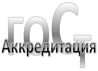 Оборотная сторонаФ05 03.22Форма удостоверения о проверке знаний правил безопасностиПервый листВторой листТретий листФ06 03.22Структурная система накопления баллов при продлении срока действия удостоверения специалиста III уровня квалификацииПо данной системе специалист III уровня собирает баллы в течение 5 лет, предшествующих продлению срока действия удостоверения, в различных областях деятельности по НК, представленных в таблице П8. Установлено максимальное количество баллов, которое можно получить ежегодно и при любой деятельности в течение пяти лет, чтобы обеспечить ее равномерное распределение.Для продления срока действия удостоверения следует подтвердить:минимум 70 баллов в течение 5 лет действия аттестации;допустимо максимум 25 баллов в год.Дополнительно к заявке на продление срока действия удостоверения специалист  представляет документальное подтверждение соблюдения требований таблицы 1, а именнопрограмму и (или) список участников совещаний по пп 1-4;краткое описание выполненных исследований и разработок по п 5,ссылки на технические и научные публикации по п 5,подтверждение подготовки по п 6,для каждого удостоверения документальное подтверждение рабочей деятельности за каждый год по п. 7Таблица 1. Структурная система накопления баллова.Максимальное количество баллов для п.п. 1- 4 : 20б Баллы начисляются как за руководство, так и за участиев Если более одного автора, то главный автор должен разделить баллы между соавторамиг Максимальное количество баллов по каждому пункту 5 и 6 : 30, а по п. 7 : 50Ф07 03.22Инжиниринг по неразрушающему контролюОпределениеИнжиниринг НК охватывает все виды деятельности, связанные с НК, начиная от проектирования оборудования до ответственности за подготовку, выполнение и проверку НК (при производстве и эксплуатации) этого оборудования, относящегося к промышленным или техническим установкам.Неполный список видов деятельностиВ перечень рассматриваемых видов деятельности входят:а) определение на стадии проектирования требований, которые надо принимать во внимание и/или проверка возможности инспектирования оборудования в ходе изготовления и, где это возможно, в ходе эксплуатации;б) выбор способов контроля НК, которые предстоит применять на стадии производства и/или эксплуатации;в) сравнение особых предписаний различных правил или стандартов; г) разработка или проверка методик НК;д) техническая оценка организаций, проводящих НКе) оценка способов контроля НК, особенно в рамках экспертизы; ж) обработка (техническая оценка) несоответствия;з) обоснование проводимых мероприятий заказчику и, при необходимости, соответствующим органам безопасности;и) ответственность за средства материально-технического обеспечения НК; к) координация и руководство деятельностью персонала по НКл) квалификация - валидация способов контроля НК:1 ) определение входящей информации, включая цели контроля;определение необходимых макетов для открытых и, при необходимости, закрытых испытаний;проведение практических испытаний;подготовка технического обоснования, включая, при необходимости, моделирование;подготовка или валидация технологий НК;подготовка или валидация квалификационных дел;м) разработка программ эксплуатационного контроля для промышленных установок или определение правил для разработки программ.УровеньквалификацииТребованияТребованияУровеньквалификациик образованиюк специальной подготовкеI уровеньСреднее, среднее профессиональное или не менее двух курсов изучения инженерных наук в колледжеили ВУЗеПодготовка	по	программам, утвержденным Независимым органомII уровеньСреднее, среднее профессиональное или высшееПодготовка	по	программам, утвержденным Независимым органомСреднее профессиональное или высшее по специальности, предусматривающей обучение по НКПодготовка	по	программам, утвержденным Независимым органом или самостоятельная подготовка в процессе работы по НК с разработкой методических документовМетод (вид) НКI уровень, часыII уровень, часыIII уровень, часыАЭ406448ВК404848MК162432ПВК162424ПВТ244040ВД408048ТК408040РК408040УК408040ВИК162424ЭК244040ОК242432Метод (вид) НКПроизводственный стаж, месяцы1Производственный стаж, месяцы1Производственный стаж, месяцы1Метод (вид) НКI уровеньII уровеньIII уровеньАЭ, ВК, ВД, ПВТ, РК, УК, ТК3918MК, ПВК, ВИК, ЭК, ОК13121 производственный стаж в месяцах основывается на номинальной 40 часовой рабочей неделе или законодательно утвержденной рабочей неделе. Если лицо работает более 40 часов в неделю, ему может быть зачтен опыт, основанный на полном количестве часов, но отнего требуется привести подтверждение этого опыта.1 производственный стаж в месяцах основывается на номинальной 40 часовой рабочей неделе или законодательно утвержденной рабочей неделе. Если лицо работает более 40 часов в неделю, ему может быть зачтен опыт, основанный на полном количестве часов, но отнего требуется привести подтверждение этого опыта.1 производственный стаж в месяцах основывается на номинальной 40 часовой рабочей неделе или законодательно утвержденной рабочей неделе. Если лицо работает более 40 часов в неделю, ему может быть зачтен опыт, основанный на полном количестве часов, но отнего требуется привести подтверждение этого опыта.1 производственный стаж в месяцах основывается на номинальной 40 часовой рабочей неделе или законодательно утвержденной рабочей неделе. Если лицо работает более 40 часов в неделю, ему может быть зачтен опыт, основанный на полном количестве часов, но отнего требуется привести подтверждение этого опыта.Метод (вид) НККоличество вопросовAЭ, ВК, TК, РК, УК, ВД40МК, ПВК, ПВТ, ВИК, ЭК, ОК30Пункт1ПредметВесовой коэффициентВесовой коэффициентПункт1ПредметI уровеньII уровень1Знание приборов НК, включая функции ипроверку настройки приборов20 %10 %2Проведение НК образца, включая следующие части:для II-го уровня, выбор способов контроля и определение условий контроля;подготовка (проверка состояние поверхности) и визуальный осмотр образца; настройка прибора;проведение контроля;действия после контроля35 %20 %3Обнаружение и составление отчета повыявленным дефектам (несплошностям), а для II-го уровня - их характеристика (по-ложение, ориентация, размер и тип) и оценка45 %55 %4Для II-го уровня – разработка письменнойинструкции для специалиста I -го уровня-15 %1 Таблица (Ф02 03.22) в приложениях к настоящей ДП Правилам дает разъяснение по каждому из пунктов в данной таблице. Экзаменаторам при оценке рекомендуется руководствоваться указанными весовыми коэффициентами как наиболее приемлемыми1 Таблица (Ф02 03.22) в приложениях к настоящей ДП Правилам дает разъяснение по каждому из пунктов в данной таблице. Экзаменаторам при оценке рекомендуется руководствоваться указанными весовыми коэффициентами как наиболее приемлемыми1 Таблица (Ф02 03.22) в приложениях к настоящей ДП Правилам дает разъяснение по каждому из пунктов в данной таблице. Экзаменаторам при оценке рекомендуется руководствоваться указанными весовыми коэффициентами как наиболее приемлемыми1 Таблица (Ф02 03.22) в приложениях к настоящей ДП Правилам дает разъяснение по каждому из пунктов в данной таблице. Экзаменаторам при оценке рекомендуется руководствоваться указанными весовыми коэффициентами как наиболее приемлемымиЧастьПредметКоличество вопросовAТехнические знания материаловедения и технологиипроизводства25BЗнания системы аттестации персонала в области НКЭто может быть открытым экзаменом.10CОбщие знания как минимум 4-х методов (видов) НК, как необходимо для II уровня и выбранных кандидатом из методов (видов), приведённых в разделе I. Эти 4 метода (вида) должны включать как минимум одинобъёмный вид (УК или РК)15для каждого метода (вида) НК (всего 60)ЧастьПредметКоличествовопросовDЗнания III уровня касательно применяемого метода (вида) НК30EПрименение метода (вида) НК на соответствующем объекте контроля, включая применяемые правила, стандарты, спецификации и методики. Это может быть открытым экзаменомв отношении правил, стандартов, спецификаций и методик.20FРазработка одной или более методик НК на соответствующем объекте контроля. При этом кандидату предоставляется доступ к применимым правилам, стандартам, спецификациям и методикам. Для кандидатов, которые уже разрабатывали методику НК при успешной сдаче экзамена на III уровень, Независимый орган может заменить разработку методики на критический анализ существующей методики	НК, содержащей ошибки и/или пропуски, по соответствующему методу (виду) и объекту контроля-ПредмеI уровеньII уровеньЧасть 1: Знания оборудования НКа) порядок обращения с оборудованием и проверки его работоспособностиб) Проверка настроек101055Всего2010Часть 2: Применение метода НК.а) Подготовка образца для контроля (напр., состояние52поверхности), включая визуальный осмотр.б) Для II уровня,   выбор   способа контроля   НК   иопределение условий работы.-7в) Настройка прибора НК.155г) Проведение контроля105д) Процедуры после контроля (например,51размагничивание, очистка, предохранение)Всего3520Часть 3: Обнаружение несплошностей и оформлениепротокола контроляаа) Обнаружение несплошностей, обязательных для отражения в протоколе контроля2015а) Обнаружение несплошностей, обязательных для отражения в протоколе контроляб) Характеристика (тип, расположение, ориентация, размеры и т.д.)1515б) Характеристика (тип, расположение, ориентация, размеры и т.д.)в) Оценка II уровня  по критериям правил, стандарта, спецификации или методики.-15в) Оценка II уровня  по критериям правил, стандарта, спецификации или методики.г) Оформление протокола контроля.1010Всего:4555Часть	4:	Разработка	инструкции	по	НК	(длякаyдидатов на II уровень)ба) Предисловие (область применения, ссылочные1документы)1б) Персонал3в) Используемое оборудование, включая настройки.2г) Изделие (описание или чертеж, включая зонуконтроля и цель контроля).2д) Условия контроля, включая подготовку к контролю.3е) Подробная инструкция по применению контроля.2ж) Записи и классификация результатов контроля1з) Отчёт по результатамВсего15Общая оценка по практическому экзамену100%100%Для сдачи экзамена кандидату следует набрать не менее 70% по разработке инструкции по НК, т.е. 10,5 баллов из 15 возможных.Для сдачи экзамена кандидату следует набрать не менее 70% по разработке инструкции по НК, т.е. 10,5 баллов из 15 возможных.Для сдачи экзамена кандидату следует набрать не менее 70% по разработке инструкции по НК, т.е. 10,5 баллов из 15 возможных.а) Кандидат, не обнаруживший дефекты (несплошности), определённые в паспорте на экзаменационный образец как обязательные для внесения кандидатом в заключение во время проведения контроля в условиях, указанных в паспорте, должен получить 0 баллов за 3-ю часть практического экзамена, относящегося к экзаменационному образцу. Для РК, это условие применяется к расшифровке снимков, т.е. пропуск одной обязательной несплошности на снимке ведет к нулевой оценке за комплект снимков в части 3.б) От кандидата I уровня требуется разработать инструкцию по НК, пригодную для персонала I уровня, для образца, отобранного экзаменатором. Если кандидат II уровня контролирует образец, для которого не требуется разработки инструкции по НК, его оценка рассчитывается в процентном отношении от остающихся 85 баллов.а) Кандидат, не обнаруживший дефекты (несплошности), определённые в паспорте на экзаменационный образец как обязательные для внесения кандидатом в заключение во время проведения контроля в условиях, указанных в паспорте, должен получить 0 баллов за 3-ю часть практического экзамена, относящегося к экзаменационному образцу. Для РК, это условие применяется к расшифровке снимков, т.е. пропуск одной обязательной несплошности на снимке ведет к нулевой оценке за комплект снимков в части 3.б) От кандидата I уровня требуется разработать инструкцию по НК, пригодную для персонала I уровня, для образца, отобранного экзаменатором. Если кандидат II уровня контролирует образец, для которого не требуется разработки инструкции по НК, его оценка рассчитывается в процентном отношении от остающихся 85 баллов.а) Кандидат, не обнаруживший дефекты (несплошности), определённые в паспорте на экзаменационный образец как обязательные для внесения кандидатом в заключение во время проведения контроля в условиях, указанных в паспорте, должен получить 0 баллов за 3-ю часть практического экзамена, относящегося к экзаменационному образцу. Для РК, это условие применяется к расшифровке снимков, т.е. пропуск одной обязательной несплошности на снимке ведет к нулевой оценке за комплект снимков в части 3.б) От кандидата I уровня требуется разработать инструкцию по НК, пригодную для персонала I уровня, для образца, отобранного экзаменатором. Если кандидат II уровня контролирует образец, для которого не требуется разработки инструкции по НК, его оценка рассчитывается в процентном отношении от остающихся 85 баллов.Предмет%, максимумЧасть 1: Общие положенияа) Область действия (область применения, продукция) б) Контроль документовв) Нормативные ссылки и дополнительная информацияПредварительный итог:2248Часть 2: Персонал НК2Часть 3: Материалы и оборудованиеа) Основное оборудование НК (включая уточнение состояния калибровки и проверка эксплуатационной надёжности до проведения контроля).10б) Вспомогательное оборудование (контрольные и настроечные образцы, расходные материалы, измерительное оборудование, средства осмотра, и т.д.)Предварительный итог:1020Часть 4: Образец для контроляа) Физическое состояние и подготовка поверхности (температура, доступ, удаление защитного покрытия, шероховатость, и т.д.)б) Описание области или объёма, подлежащего контролю, включая опорные точки.в) искомые дефекты (несплошности)Предварительный итог:1135Часть 5: Проведение контроляа) Используемые метод(ы) и способ(ы) контроля НК б) настройка приборав) проведение контроля (включая ссылку на инструкции НК) д) характеристика дефектов (несплошностей)Предварительный итог:1010101040Часть 6: Критерии приемки7Часть 7: Процедуры после контроляа) Судьба несоответствующей продукции (маркировка, разделение)б) Восстановление защитного покрытия (если требуется)Предварительный итог:213Часть 8: Оформление протокола контроля5Часть 9: Итоговое представление методики10Общий итог:100ПунктДеятельностьБаллыпопунктуМаксимальное количество баллов по пунктуМаксимальное количество баллов по пунктуПунктДеятельностьБаллыпопунктуза годза 5 лет1Членство в обществах по НК, участие в семинарах, симпозиумах,конференциях и/или курсах по НК и по смежным наукам и технологиям138а2.1Участие в национальных и международных  комитетах по стандартизации138а2.2Руководство в комитетах постандартизации138аб3.1Участие в сессиях комитетов по НК138а3.2Руководство в сессиях комитетов по НК138а 4.1Участие в заседаниях рабочих групп по НК1515а4.2Руководство в заседаниях рабочих групп по НК1515 аб5.1Техническое/научное участие или  публикации по НК3620 ВГ5.2Опубликованные исследовательские работы по НК3615 вг5.3Исследовательские работы по НК3615 вг6Технический инструктор по НК (за 2 часа) и/или экзаменатор (за экзамен)11030г7Профессиональная деятельность7.1в инфраструктуре НК, в организации, проводящей обучение или экзаменационном центре или в рамках инжиниринга по НК (см. Ф07 03.22) (за каждый полный год)101040г7.2Участие в комиссии по жалобам  клиентов1515 г7.3Разработка применения НК1515 гСпециалист III уровня квалификацииРуководитель Независимого органа 	/	/ 	/	/ДатаДата